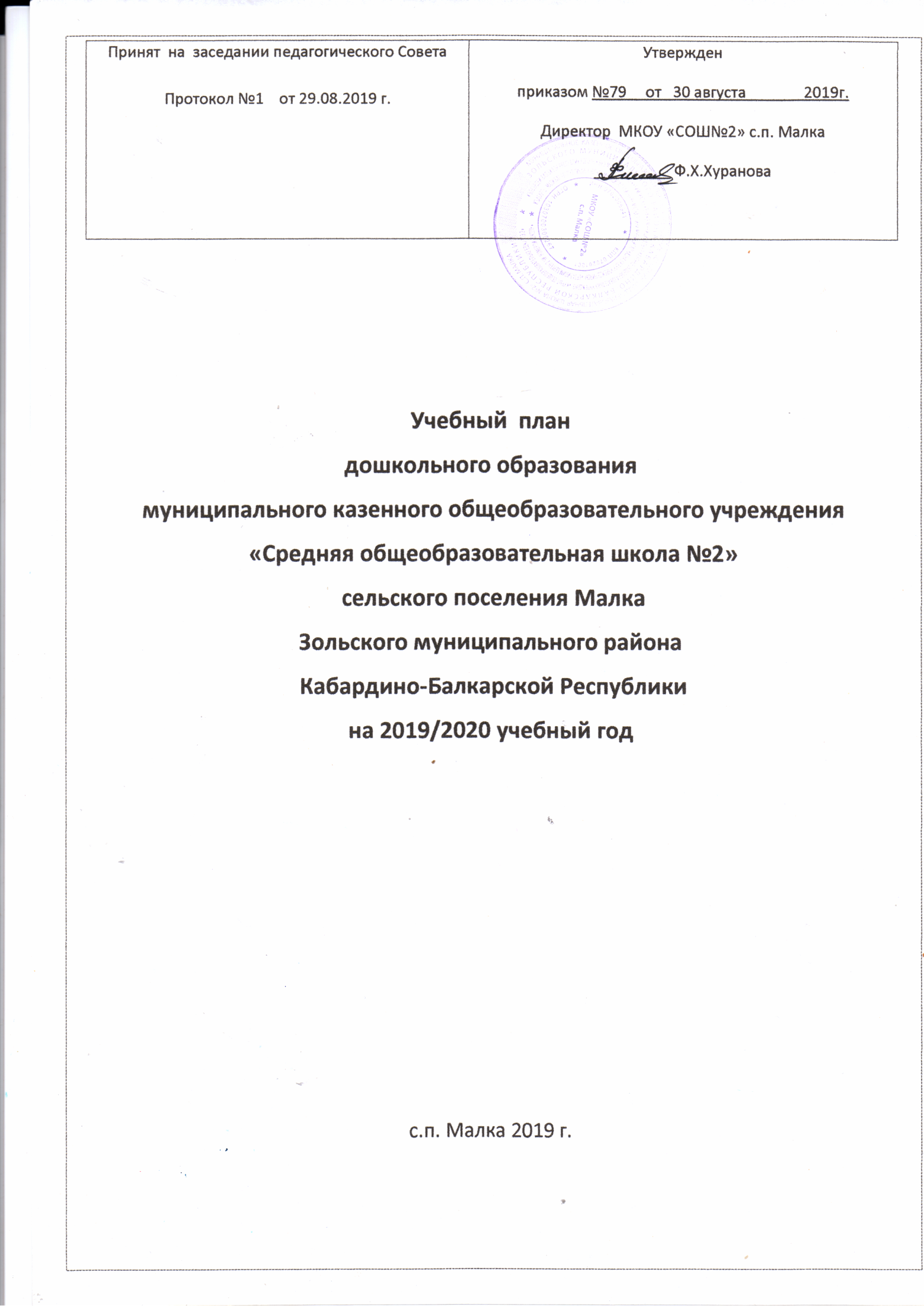 Совместная  образовательная деятельность  воспитателя и  детей в режимных моментахСамостоятельная деятельность детей в режимных моментахПояснительная запискаУчебный план дошкольного образования МКОУ «СОШ №2» с.п.Малка, (далее по тексту ДООУ) реализующего основную общеобразовательную программу дошкольного образования «От рождения до школы» под редакцией Н.Е. Вераксы, М.А. Васильевой, Т.С. Комаровой, парциальную программу  -«Анэбзэ» под редакцией  Р.М.Ацкановой;-«ОБЖ» под редакцией Авдеевой Н.Н., Князевой О.Л., Стёркиной Р.Б;- "Я - человек" под редакцией С.А. Козловой  составлен в соответствии с:Законом Российской Федерации  «Об образовании» от 29.12.2012г. №273-ФЗ;Санитарно-эпидемиологическими требованиями к устройству, содержанию и организации режима работы в дошкольных образовательных организациях СанПиН  2.4.1.3049-13;Письмом Министерства образования Российской Федерации от 14.03.2000 № 65/23-16 «О гигиенических требованиях к максимальной нагрузке на детей дошкольного возраста в организованных формах обучения»;Приказ Минобрнауки России от 30.08.2013 N 1014"Об утверждении Порядка организации и осуществления образовательной деятельности по основным общеобразовательным программам - образовательным программам дошкольного образования" (Зарегистрировано в Минюсте России 26.09.2013 N 30038)Положением о лицензировании образовательной деятельности, утверждённым постановлением Правительства Российской Федерации от 31.03.2009 № 277;Приказом Министерства образования Российской Федерации от 17.10.2013 № 1155 «Об утверждении  федерального государственного образовательного стандарта дошкольного образования», регистрационный № 30384 от 14.11.2013г.  Министерства юстиции РФ.Принят  на заседании педагогического Совета (протокол №1  от 29.08. 2019г).        Образовательная деятельность  дошкольного отделения МКОУ «СОШ№2» с.п.Малка строится в ООД, ОД в режимных моментах, ОД в самостоятельной деятельности и каждый вид ОД отражен в учебном плане. «Организованная образовательная деятельность» дошкольного отделения образовательного учреждения, определяет объём учебного времени, отводимого на организованную образовательную деятельность в инвариантной (обязательной) части и вариативной части, формируемой участниками образовательного процесса.Соотношение между инвариантной и вариативной частью учебного плана составляет в целом 82% : 18%, в том числе:вторая младшая группа – 91%: 9%;средняя группа – 83%/17%;старшая группа – 80%:20%;подготовительная группа –76%: 24%Дошкольное отделение  МКОУ «СОШ №2» с.п. Малка  работает в режиме пятидневной рабочей недели в условиях 12-часового пребывания детей..В образовательном учреждении функционирует 9 групп:  Группа 2 раннего  возраста (2-3 лет) -  2, группа  младшего возраста(3-4) - 2 , средняя группа – 2, старшая группа (5-6 лет), -1подготовительная к школе группа (7-8 лет) –2Объем учебной нагрузки в течение недели соответствует санитарно – эпидемиологическим требованиям к устройству, содержанию и организации режима работы дошкольных образовательных учреждений.(таблица №1)Таблица 1Объём учебной нагрузкиПерерывы между занятиями не менее 10 минут. В группах  для детей младшего возраста, в средней,  старшей, подготовительной группах   организованная образовательная деятельность проводится в первую и вторую половину дня. Все виды непосредственной образовательной деятельности проводятся фронтально и по подгруппам. В учебный план включены пять образовательных областей, обеспечивающих познавательное, речевое, социально – коммуникативное, художественно – эстетическое и физическое развитие детей.  Реализация учебного плана предполагает обязательный учет принципа интеграции образовательных областей в соответствии с возрастными возможностями и особенностями воспитанников. Реализация физического и художественно – эстетического развития занимают не менее 55% общего времени занятий. В середине учебного года (январь-февраль) для воспитанников организуются недельные каникулы, во время которых проводятся занятия только физического и художественно эстетического развития.В целях реализации приоритетных направлений и удовлетворения потребностей родителей в социально-коммуникативном развитии детей, содержание образовательного процесса усилено за счёт включения в вариативную часть базисного плана дополнительных занятий по ОБЖ  под редакцией Р. Б. Стеркиной, О. Л. Князевой, Н. Н. Авдеевой в старшей и подготовительной группах, "Я - человек" под редакцией С.А. Козловой  в  подготовительной группе. Национально-региональный компонент реализуется через все виды деятельности и интеграцию в следующих образовательных областях: «Познавательное развитие», «Речевое развитие»,  «Социально-коммуникативное развитие», «Художественно-эстетическое развитие», «Физическое развитие».Социально-коммуникативное развитие, конструктивно-модельная деятельность и ежедневное чтение художественной литературы, вынесено в совместную деятельность или реализуется комплексно с другими видами деятельности.Общая учебная нагрузка инвариантной и вариативной частей плана по всем образовательным областям соответствует федеральному государственному стандарту дошкольного образования и Санитарно-эпидемиологическим требованиям к устройству, содержанию и организации режима работы в дошкольных образовательных организациях  (СанПиН 2.4.1.3049-13)Режим дня ДО МКОУ «СОШ №2» с.п. Малка на 2016-2017 учебный годДВИГАТЕЛЬНЫЙ РЕЖИМ Режим двигательной активности детей первой младшей группы Режим двигательной активности детей второй младшей группы Режим двигательной активности детей средней группы Режим двигательной активности детей старшей группы Режим двигательной активности детей подготовительной группы Организованная образовательная деятельностьОрганизованная образовательная деятельностьОрганизованная образовательная деятельностьОрганизованная образовательная деятельностьОрганизованная образовательная деятельностьОрганизованная образовательная деятельность№п/пБазовый вид деятельностиГруппыГруппыГруппыГруппыГруппы№п/пБазовый вид деятельностиI младшая2 младшаяСредняяСтаршая Подготовительная I.Инвариантная (обязательная) частьI.Инвариантная (обязательная) частьI.Инвариантная (обязательная) частьI.Инвариантная (обязательная) частьI.Инвариантная (обязательная) частьI.Инвариантная (обязательная) часть1.Познавательное развитие. Ознакомление с миром природы.  Ознакомление с предметным окружением.  Ознакомление с социальным миром.111111.Познавательное развитие. Формирование элементарных математических представлений111122Речевое развитие. Развитие речи10,50,511Речевое развитие.  Приобщение к художественной литературе10,50,5113Художественно-эстетическое развитие.   3 Рисование111223 Лепка                                                                   10,50,50,50,53 Аппликация-0,50,50,50,53 Музыка222224Физическое развитие4Физическая культура в помещении222224Физическая культура на прогулке11111Максимальный объем образовательной нагрузки при 5-дневной неделе1010101213II.Вариативная частьII.Вариативная частьII.Вариативная частьII.Вариативная частьII.Вариативная частьII.Вариативная часть1.Дополнительное образование -  речевое развитие (обучение кабардинскому языку)1222-социально-коммуникативное развитие (ОБЖ)  ОБРАЗОВАТЕЛЬНО-ВОСПИТАТЕЛЬНАЯ ПРОГРАММА«Основы безопасности жизнедеятельности» (авторы: Р.Б. Стеркина, О.Л. Князева, Н.Н. Авдеева)11-социально-коммуникативное развитиеОБРАЗОВАТЕЛЬНО-ВОСПИТАТЕЛЬНАЯ ПРОГРАММА«Я - ЧЕЛОВЕК» (Автор С.А. Козлова)1Итого в неделю ВЧИтого в неделю ВЧ-1234Процентное соотношение вариативной и инвариантной части по группамПроцентное соотношение вариативной и инвариантной части по группам-91%/9%83%/17%80%/20%76%/24%Всего в неделю (инвариантная и вариативная)Всего в неделю (инвариантная и вариативная)1011121517Процентное соотношение вариативной и инвариантной  части ООП дошкольного образования.Процентное соотношение вариативной и инвариантной  части ООП дошкольного образования.82%:18%82%:18%82%:18%82%:18%Всего в годВсего в год360396432540612Формы образовательной деятельности в режимных моментахКоличество форм образовательной деятельности в неделюКоличество форм образовательной деятельности в неделюКоличество форм образовательной деятельности в неделюКоличество форм образовательной деятельности в неделюФормы образовательной деятельности в режимных моментахМладшие группыСредняя группаСтаршая группаПодготовительная группаОбщениеОбщениеОбщениеОбщениеОбщениеСитуации общения воспитателя с детьми и накопления положительного социально-эмоционального опытаежедневноежедневноежедневноежедневноБеседы и разговоры с детьми по их интересамежедневноежедневноежедневноежедневноИгровая деятельность, включая сюжетно-ролевую игру с правилами и другие виды игрИгровая деятельность, включая сюжетно-ролевую игру с правилами и другие виды игрИгровая деятельность, включая сюжетно-ролевую игру с правилами и другие виды игрИгровая деятельность, включая сюжетно-ролевую игру с правилами и другие виды игрИгровая деятельность, включая сюжетно-ролевую игру с правилами и другие виды игрИндивидуальные игры с детьми (сюжетно-ролевая, режиссерская, игра-драматизация, строительно-конструктивные игры)ежедневноежедневно3 раза в неделю3 раза в неделюСовместная игра воспитателя и детей (сюжетно-ролевая, режиссерская, игра-драматизация, строительно-конструктивные игры)2 раза в неделю1 раз в 2 недели2 раза в неделю2 раза в неделюДетская студия (театрализов. игры)1 раз в 2 недели1 раз в 2 недели1 раз в 2 недели1 раз в 2 неделиДосуг здоровья и подвижных игр1 раз в 2 недели1 раз в 2 недели1 раз в 2 недели1 раз в 2 неделиПодвижные игрыежедневноежедневноежедневноежедневноПознавательная и исследовательская деятельностьПознавательная и исследовательская деятельностьПознавательная и исследовательская деятельностьПознавательная и исследовательская деятельностьПознавательная и исследовательская деятельностьОпыты, эксперименты, наблюдения (в том числе, экологической направленности)1 раз в 2 недели1 раз в 2 недели1 раз в 2 недели1 раз в 2 неделиНаблюдения за природой (на прогулке)ежедневноежедневноежедневноежедневноФормы творческой активности, обеспечивающей художественно-эстетическое развитие детейФормы творческой активности, обеспечивающей художественно-эстетическое развитие детейФормы творческой активности, обеспечивающей художественно-эстетическое развитие детейФормы творческой активности, обеспечивающей художественно-эстетическое развитие детейФормы творческой активности, обеспечивающей художественно-эстетическое развитие детейМузыкально-театральная студия1 раз в 2 недели1 раз в 2 недели1 раз в 2 недели1 раз в 2 неделиТворческая мастерская (рисование, лепка, худ. труд по интересам)1 раз в неделю1 раз в неделю1 раз в неделю1 раз в неделюКонструктивно модельная деятельностьежедневноежедневноежедневноежедневноЧтение литературных произведенийежедневноежедневноежедневноежедневноСамообслуживание и элементарный бытовой трудСамообслуживание и элементарный бытовой трудСамообслуживание и элементарный бытовой трудСамообслуживание и элементарный бытовой трудСамообслуживание и элементарный бытовой трудСамообслуживаниеежедневноежедневноежедневноежедневноТрудовые поручения (индивидуально и подгруппами)ежедневноежедневноежедневноежедневноТрудовые поручения (общий и совместный труд)-1 раз в 2 недели1 раз в 2 недели1 раз в 2 недели Режимные моментыРаспределение времени в течение дняРаспределение времени в течение дняРаспределение времени в течение дня Режимные моментыМладшая группаСредняя Старшая группаПодготовит. группаИгры, общение, деятельность по интересам во время утреннего приема10 - 50 мин10 - 50 мин10 - 50 мин10 - 50 минСамостоятельные игры в 1-й половине дня (до ООД)20 мин20 мин15 мин15 минПодготовка к прогулке, самостоятельная деятельность на прогулке60 мин -  1ч.30 мин.60 мин -  1ч.30 мин.60 мин -  1ч.40 мин.60 мин – 1 ч. 40 минСамостоятельные игры, досуги, общение и деятельность по интересам во 2-й половине дня40 мин40 мин30 мин30 минПодготовка к прогулке, самостоятельная деятельность на прогулкеОт 40 минОт 40 минОт 40 минОт 40 минИгры перед уходом домой15 мин - 50 мин15 мин - 50 мин15 мин - 50 мин15 мин - 50 минГруппы11 группа раннего возраста2младшаяСредняяСтаршаяПодготовит.Инвариантная (обязательная) частьИнвариантная (обязательная) частьИнвариантная (обязательная) частьИнвариантная (обязательная) частьИнвариантная (обязательная) частьПродолжительность организованной образовательной деятельности10 мин15 мин20 мин20-25мин30 минЕжедневное количество организованной образовательной деятельности22-32-32-33-4Общая учебная нагрузка (количество обязательных занятий в неделю) инвариантной части плана по всем направлениям развития1010101213Вариативная частьВариативная частьВариативная частьВариативная частьВариативная частьЕженедельное количество занятий-1234Продолжительность-15 мин20 мин25 мин30 минВсего в неделю (инвариантная  часть и вариативная часть)101112151791%/9%83%/17%80%/20%76%/24%Ср.гр.Ср.гр.Прием детей, игры, утренняя гимнастика, совместная, самостоятельная деятельность детей7.00-8.2585 минПодготовка к завтраку, завтрак8.25-8.4015 минИгры, самостоятельная деятельность детей8.40-9.0020 минОрганизованная детская деятельность9.00-9.5050 минИгры, самостоятельная деятельность детей9.50-10.0010 минВторой завтрак10.00-10.1010 минПодготовка к прогулке, прогулка10.10-12.15125 минВозвращение с прогулки, самостоятельная деятельность12.15 – 12.3015 минПодготовка к обеду, обед12.30-13.0030 минПодготовка ко сну, дневной сон13.00-15.00120 минПостепенный подъем, воздушные и водные процедуры15.00-15.1515 минПолдник15.15-15.3015 минОрганизованная детская деятельность 15.30-15.5020 минИгры, самостоятельная деятельность детей15.50-16.1525 минПодготовка к прогулке, прогулка16.15-17.5095 минВозвращение с прогулки, самостоятельная деятельность17.50-18.1525 минСамостоятельная деятельность, уход детей домой18.15-19.0045 мин1 мл.гр.1 мл.гр.Прием детей, игры, утренняя гимнастика, совместная, самостоятельная деятельность детей7.00-8.2080 минПодготовка к завтраку, завтрак8.20-8.4525 минИгры, самостоятельная деятельность детей8.45-9.0015 минОрганизованная детская деятельность9.00-9.3030 минИгры, самостоятельная деятельность детей9.30-10.0030 минВторой завтрак10.00-10.1010 минПодготовка к прогулке, прогулка10.10-12.05115 минВозвращение с прогулки, самостоятельная деятельность12.05 –12.2015 минПодготовка к обеду, обед12.20-12.5030 минПодготовка ко сну, дневной сон12.50-15.00130 минПостепенный подъем, воздушные и водные процедуры15.00-15.2525 минПолдник15.25-15.5025 минОрганизованная детская деятельность 15.30-16.0030 минИгры, самостоятельная деятельность детей16.00-16.3030 минПодготовка к прогулке, прогулка16.30-17.5080 минВозвращение с прогулки, самостоятельная деятельность17.50-18.1525 минСамостоятельная деятельность, уход детей домой18.15-19.0045 мин2 мл.гр.2 мл.гр.Прием детей, игры, утренняя гимнастика, совместная, самостоятельная деятельность детей7.00-8.2080 минПодготовка к завтраку, завтрак8.20-8.3515 минИгры, самостоятельная деятельность детей8.35-9.0025 минОрганизованная детская деятельность9.00-9.2020 минИгры, самостоятельная деятельность детей9.20-10.0040 минВторой завтрак10.00-10.1010 минПодготовка к прогулке, прогулка10.10-12.05115 минВозвращение с прогулки, самостоятельная деятельность12.05-12.2015 минПодготовка к обеду, обед12.20-12.5030 минПодготовка ко сну, дневной сон12.50-15.00130 минПостепенный подъем, воздушные и водные процедуры15.00-15.2525 минПолдник15.25-15.5025 минОрганизованная детская деятельность 15.30-15.5020 минИгры, самостоятельная деятельность детей15.50-16.2030 минПодготовка к прогулке, прогулка16.20-17.5090 минВозвращение с прогулки, самостоятельная деятельность17.50-18.1525 минСамостоятельная деятельность, уход детей домой18.15-19.0045 минСт.гр.Ст.гр.Прием детей, игры, утренняя гимнастика, совместная, самостоятельная деятельность детей7.00-8.2585 минПодготовка к завтраку, завтрак8.25-8.5025 минИгры, самостоятельная деятельность детей8.50-9.0010 минОрганизованная детская деятельность, занятия со специалистами9.00-9.5555 минВторой завтрак9.55-10.0510 минИгры, самостоятельная деятельность детей10.05-10.3025 минПодготовка к прогулке, прогулка10.30-12.30120 минВозвращение с прогулки, самостоятельная деятельность12.30 –12.4010 минПодготовка к обеду, обед12.40-13.1030 минПодготовка ко сну, дневной сон13.10-15.00110 минПостепенный подъем, воздушные и водные процедуры15.00-15.1515 минПолдник15.15-15.3015 минОрганизованная детская деятельность 15.30-15.5525 минИгры, самостоятельная деятельность детей15.55-16.3035 минПодготовка к прогулке, прогулка16.30-18.0090 минВозвращение с прогулки, самостоятельная деятельность18.00-18.2020 минСамостоятельная деятельность, уход детей домой18.20-19.0040 минПодг.гр.Подг.гр.Прием детей, игры, утренняя гимнастика, совместная, самостоятельная деятельность детей7.00-8.3090 минПодготовка к завтраку, завтрак8.30-8.5020 минИгры, самостоятельная деятельность детей8.50-9.0010 минОрганизованная детская деятельность9.00-10.50110 минВторой завтрак10.50-11.0010 минПодготовка к прогулке, прогулка11.00-12.40100 минВозвращение с прогулки, самостоятельная деятельность12.40-12.5010 минПодготовка к обеду, обед12.50-13.1525 минПодготовка ко сну, дневной сон13.15-15.00105 минПостепенный подъем, воздушные и водные процедуры15.00-15.1010 минПолдник15.10-15.2010 минИгры, самостоятельная деятельность детей15.20-15.3010 минОрганизованная детская деятельность 15.30-16.0030 минПодготовка к прогулке, прогулка16.40-18.0080 минВозвращение с прогулки, самостоятельная деятельность18.00-18.2020 минСамостоятельная деятельность, уход детей домой18.20-19.0040 мин№п/пСодержаниеДни недели(понедельник – пятница)ПримечанияОрганизованные виды деятельностиОрганизованные виды деятельностиОрганизованные виды деятельностиОрганизованные виды деятельности1.Утренняя гимнастика4-13 минежедневно2.Физкультурные занятия10-25 мин3 раза в неделю3.Физкультминутки3-6 мин4.Музыкальные занятия10-25 мин2 раза в неделю5.Оздоровительные мероприятия:Гимнастика пробужденияДыхательная гимнастика5-10 минежедневно6.Игровые задания:Артикуляционная гимнастикаПальчиковая гимнастика3-10 минежедневноДеятельность на воздухеДеятельность на воздухеДеятельность на воздухеДеятельность на воздухе7.Подвижные игры10-26 минежедневно8.Спортивные игры20 минстарший возраст9.Спортивные упражнения: с мячом, с веревкой, скакалкой, обручем ,кеглями15 минежедневно10.Игры с подгруппами детей2-10 минежедневно11.Индивидуальная работа по развитию движений5-20 мин2 раза в неделюАктивный отдыхАктивный отдыхАктивный отдыхАктивный отдых12.Игры-забавы2-12мин.ежедневно13.Физкультурные досуги10-30 мин1 раз в месяц14.Спортивные праздники   20 – 45мин.            2 раза в годкроме 1 мл. группы15.День здоровья1 раз в квартал16.Неделя  здоровья2 раза в годСамостоятельная двигательная деятельностьСамостоятельная двигательная деятельностьСамостоятельная двигательная деятельностьСамостоятельная двигательная деятельность17.На прогулке10-35минежедневно18.Бытовая деятельность5-15 минежедневно19.Трудовая деятельностьв течение дня по возрасту20.Игровая деятельность между занятиями10-20 минежедневно21.Использование спортивного уголкав течение  всего дняДвигательная деятельность в течение недели.Двигательная деятельность в течение недели.6 – 20 часов:организованная – 4-13 ч.самостоятельная – 2-7 ч.в зависимости от возрастаСовместно физкультурно -оздоровительная работа ДУО  и семьиСовместно физкультурно -оздоровительная работа ДУО  и семьиВо время подготовки и проведения физкультурных праздников, досугов, дней здоровья, посещения открытых занятийВо время подготовки и проведения физкультурных праздников, досугов, дней здоровья, посещения открытых занятий     Участие родителей в физкультурно-оздоровительных, массовых мероприятиях группы и ДУО     Участие родителей в физкультурно-оздоровительных, массовых мероприятиях группы и ДУО     Участие родителей в физкультурно-оздоровительных, массовых мероприятиях группы и ДУО     Участие родителей в физкультурно-оздоровительных, массовых мероприятиях группы и ДУОФормы организации деятельностиПонедельникВторникСредаЧетвергПятницаУтренняя гимнастика55555Игры до ООД3030303030Физкультурные минутки на занятиях статического характера33333Самостоятельная двигательная активность225222022Музыкальное занятие1010Физкультурное занятие101010Двигательная активность на утренней прогулке100100100100100Бодрящая гимнастика55555Самостоятельная двигательная активность после полдника35252535Музыкальный досуг10Двигательная активность на вечерней прогулке140125100134140Самостоятельная двигательная активность после вечерней прогулки2020202020Всего370338295352370Формы организации деятельностиПонедельникВторникСредаЧетвергПятницаУтренняя гимнастика66666Игры до занятия2010202010Физкультурные минутки на занятиях статического характера33333Самостоятельная двигательная активность2035505015Музыкальное занятие1515Физкультурное занятие151515Двигательная активность на утренней прогулке12512555125125Бодрящая гимнастика66666Самостоятельная двигательная активность после полдника4545453045Музыкальный досуг15Двигательная активность на вечерней прогулке140140140140140Всего380385340410365Формы организации деятельностиПонедельникВторникСредаЧетвергПятницаУтренняя гимнастика88888Игры до занятия2020101010Физкультурные минутки на занятиях статического характера55555Самостоятельная двигательная активность3030373030Музыкальное занятие2020Физкультурное занятие202020Двигательная активность на утренней прогулке60100100100100Бодрящая гимнастика88888Самостоятельная двигательная активность после полдника3060606060Музыкальный досуг20Двигательная активность на вечерней прогулке120120120120120Всего321371368361361Формы организации деятельностиПонедельникВторникСредаЧетвергПятницаУтренняя гимнастика1010101010Игры до занятия1515151515Физкультурные минутки на занятиях статического характера10105105Музыкальное занятие2525Физкультурное занятие252525Самостоятельная двигательная активность5565555585Двигательная активность на утренней прогулке11011011011085Бодрящая гимнастика1010101010Самостоятельная двигательная активность5530253055Музыкальный досуг25Двигательная активность на вечерней прогулке120120120120120Всего410420355385410Формы организации деятельностиПонедельникВторникСредаЧетвергПятницаУтренняя гимнастика1212121212Игры до занятия1050101050Физкультурные минутки на занятиях статического характера101010510Музыкальное занятие3030Физкультурное занятие253030Самостоятельная двигательная активность5540Двигательная активность на утренней прогулке1105011075110Бодрящая гимнастика1212121212Самостоятельная двигательная активность6030604030Музыкальный досуг30Двигательная активность на вечерней прогулке120120120120120Всего364365364344404